ข้อมูลผู้แสดงความคิดเห็นประเด็นรับฟังความคิดเห็น               ประเด็นอื่นๆ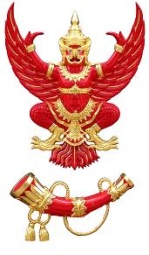 แบบแสดงความคิดเห็นสาธารณะต่อ ร่างประกาศ กสทช. เรื่อง แผนความถี่วิทยุกิจการกระจายเสียงระบบเอฟเอ็มวัน/เดือน/ปี ชื่อ สกุล หน่วยงาน ที่อยู่ โทรศัพท์ โทรสาร Email address ร่างประกาศ กสทช. เรื่อง แผนความถี่วิทยุฯความคิดเห็นสาธารณะเหตุผล      โดยที่เป็นการสมควรให้มีแผนความถี่วิทยุกิจการกระจายเสียงระบบเอฟเอ็ม เพื่อให้มีความเหมาะสมกับความก้าวหน้าของเทคโนโลยีที่เปลี่ยนแปลงไป ป้องกันการรบกวนการใช้
คลื่นความถี่ที่อาจจะเกิดขึ้นได้ และเกิดการใช้งานคลื่นความถี่อย่างมีประสิทธิภาพ อันจะเป็นประโยชน์ต่อผู้บริโภคและอุตสาหกรรมวิทยุกระจายเสียงในภาพรวม     อาศัยอำนาจตามความในมาตรา ๒๗ (๑) แห่งพระราชบัญญัติองค์กรจัดสรรคลื่นความถี่และกำกับการประกอบกิจการวิทยุกระจายเสียง วิทยุโทรทัศน์ และกิจการโทรคมนาคม พ.ศ. ๒๕๕๓ ซึ่งแก้ไขเพิ่มเติมโดยพระราชบัญญัติองค์กรจัดสรรคลื่นความถี่และกำกับการประกอบกิจการวิทยุกระจายเสียง วิทยุโทรทัศน์ และกิจการโทรคมนาคม (ฉบับที่ ๓) พ.ศ. ๒๕๖๒ มาตรา ๒๗ (๔) แห่งพระราชบัญญัติองค์กรจัดสรรคลื่นความถี่และกำกับการประกอบกิจการวิทยุกระจายเสียง วิทยุโทรทัศน์ และกิจการโทรคมนาคม พ.ศ. ๒๕๕๓ ซึ่งแก้ไขเพิ่มเติมโดยพระราชบัญญัติองค์กรจัดสรรคลื่นความถี่และกำกับการประกอบกิจการวิทยุกระจายเสียง วิทยุโทรทัศน์ และกิจการโทรคมนาคม (ฉบับที่ ๒) 
พ.ศ. ๒๕๖๐ และมาตรา ๒๗ (๕) (๖) และ (๒๔) แห่งพระราชบัญญัติองค์กรจัดสรรคลื่นความถี่และกำกับการประกอบกิจการวิทยุกระจายเสียง วิทยุโทรทัศน์ และกิจการโทรคมนาคม พ.ศ. ๒๕๕๓ คณะกรรมการกิจการกระจายเสียง กิจการโทรทัศน์ และกิจการโทรคมนาคมแห่งชาติ จึงออกประกาศไว้ ดังต่อไปนี้    ข้อ ๑ ประกาศนี้ให้ใช้บังคับตั้งแต่วันถัดจากวันประกาศในราชกิจจานุเบกษาเป็นต้นไป    ข้อ ๒ ให้ยกเลิกประกาศคณะกรรมการกิจการกระจายเสียง กิจการโทรทัศน์ และกิจการโทรคมนาคมแห่งชาติ เรื่อง แผนความถี่วิทยุกิจการกระจายเสียงระบบ เอฟ.เอ็ม. ลงวันที่ 
๒๘ มีนาคม ๒๕๖๐     ข้อ ๓ บรรดาประกาศ ระเบียบ ข้อบังคับ หรือคำสั่งอื่นใดในส่วนที่ได้กำหนดไว้แล้ว          ในประกาศนี้ หรือซึ่งขัดหรือแย้งกับประกาศนี้ ให้ใช้ประกาศนี้แทน    ข้อ ๔  แผนความถี่วิทยุกิจการกระจายเสียงระบบเอฟเอ็ม ให้เป็นไปตามแผนความถี่วิทยุ กสทช. ผว. ๑๐๑ – ๒๕๖๔ ท้ายประกาศนี้    ข้อ ๕	ให้ส่วนราชการ รัฐวิสาหกิจ หรือหน่วยงานอื่นของรัฐ หรือผู้ได้รับอนุญาต สัมปทาน หรือสัญญาจากหน่วยงานดังกล่าวที่ประกอบกิจการวิทยุกระจายเสียง อยู่ในวันที่พระราชบัญญัติการประกอบกิจการกระจายเสียงและกิจการโทรทัศน์ พ.ศ. ๒๕๕๑ ใช้บังคับ และได้รับความเห็นชอบให้ถือครองคลื่นความถี่เพื่อประกอบกิจการวิทยุกระจายเสียง ตามพระราชบัญญัติองค์กรจัดสรรคลื่นความถี่และกำกับการประกอบกิจการวิทยุกระจายเสียง วิทยุโทรทัศน์ และกิจการโทรคมนาคม พ.ศ. ๒๕๕๓ ซึ่งมีสถานที่ตั้งสถานีวิทยุกระจายเสียงตามประกาศนี้ ให้สิทธิการใช้งานคลื่นความถี่ดังกล่าว สิ้นสุดในวันที่ ๔ เมษายน ๒๕๖๕    ประกาศ  ณ  วันที่          พ.ศ. ๒๕๖๔                  พลเอก                   (สุกิจ ขมะสุนทร)กรรมการกิจการกระจายเสียง กิจการโทรทัศน์        และกิจการโทรคมนาคมแห่งชาติทำหน้าที่ประธานกรรมการกิจการกระจายเสียง กิจการโทรทัศน์ และกิจการโทรคมนาคมแห่งชาติขอบข่ายขอบข่ายขอบข่ายแผนความถี่วิทยุฉบับนี้ครอบคลุมการกำหนดช่องความถี่วิทยุ คุณลักษณะทางเทคนิค และเงื่อนไขการใช้งานคลื่นความถี่สำหรับกิจการกระจายเสียงระบบเอฟเอ็ม (FM) ในย่านความถี่วิทยุ 87 - 108 MHz ซึ่งมีกำลังส่งออกอากาศสูงสุด (Maximum Effective Radiated Power) มากกว่า 50 วัตต์ รวมทั้งมีพิกัดที่ตั้งและคุณลักษณะทางเทคนิคตามตารางที่ 5 ของแผนความถี่วิทยุนี้ ความถี่วิทยุความถี่วิทยุความถี่วิทยุ๒.๑ ย่านความถี่วิทยุ (Frequency Range)กำหนดให้ใช้ย่านความถี่วิทยุ 87 - 108 MHz2.2 กำหนดให้ใช้ช่องความถี่วิทยุช่องที่ 1 ถึง ช่องที่ 82 ตามตารางที่ 12.3 ความถี่คลื่นพาห์และช่องห่างระหว่างคลื่นพาห์ (Carrier Frequency and Channel Spacing) 	กำหนดให้ใช้ความถี่คลื่นพาห์ตามตารางที่ 1 โดยช่องห่างระหว่างคลื่นพาห์มีค่า 250 kHz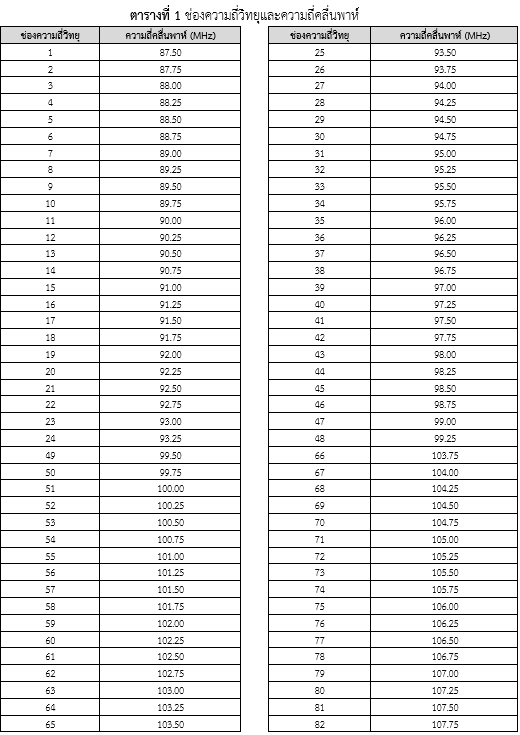 2.4 ช่องความถี่วิทยุและความถี่คลื่นพาห์เพิ่มเติม กำหนดให้ใช้ช่องความถี่วิทยุและความถี่คลื่นพาห์เพิ่มเติม ซึ่งสอดคล้องกับข้อตกลงในการประสานงานความถี่วิทยุบริเวณชายแดนกับประเทศมาเลเซียตามตารางที่ 2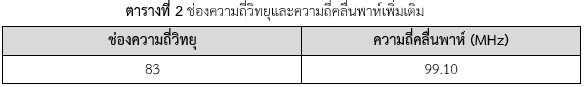 3) การส่งสัญญาณ3) การส่งสัญญาณ3) การส่งสัญญาณ3.1 การมอดูเลต (Modulation)กำหนดให้การมอดูเลตเป็นการมอดูเลตทางความถี่ (Frequency Modulation: FM)	3.2 ค่าเบี่ยงเบนทางความถี่ (Frequency Deviation) กำหนดให้ค่าเบี่ยงเบนทางความถี่มีค่าไม่เกิน ± 75 กิโลเฮิรตซ์ (kHz)	3.3 การเน้นล่วงหน้า (Pre-emphasis) กำหนดให้การเน้นล่วงหน้าของสัญญาณเสียง (Sound Signal) 50 µs3.4 การส่งสัญญาณสเตอริโอ (Stereo Transmissions) กำหนดให้การส่งสัญญาณ        สเตอริโอต้องใช้ระบบสัญญาณเสียงนำร่อง (Pilot-tone System) โดยสัญญาณเบสแบนด์ (Baseband Signal) ต้องมีสัญญาณเสียงนำร่องที่ความถี่วิทยุ 19 kHz3.5 พิกัดที่ตั้งของสายอากาศ3.5.1 ต้องไม่อยู่ในพื้นที่ปลอดการรบกวนการใช้คลื่นความถี่ของท่าอากาศยานและสถานีควบคุมจราจรทางอากาศ3.5.2 ต้องตั้งห่างจากสถานีตรวจสอบการใช้ความถี่วิทยุของสำนักงานคณะกรรมการกิจการกระจายเสียงกิจการโทรทัศน์ และกิจการโทรคมนาคมแห่งชาติ โดยมีระยะขจัดอย่างน้อย 1 กิโลเมตร ทางอากาศหรือมีค่าความเข้มของสัญญาณคลื่นพาห์ของสถานี ณ บริเวณสถานีตรวจสอบการใช้ความถี่วิทยุต้องไม่เกิน 50 mV/m3.6 ความสูงของสายอากาศ (Antenna Height) กำหนดให้ความสูงของจุดกึ่งกลางสายอากาศจากระดับพื้นดินเป็นไปตามตารางที่ 53.7 กำลังส่งออกอากาศสูงสุด (Maximum Effective Radiated Power) กำหนดให้กำลังส่งออกอากาศสูงสุดในทุกโพลาไรเซชันรวมกันเป็นไปตามตารางที่ 53.8 โพลาไรเซชันของการแพร่กระจายคลื่น (Transmitted Polarization) กำหนดให้โพลาไรเซชันของการแพร่กระจายคลื่นเป็นไปตามที่ได้รับอนุญาต3.9 ระบบส่งสัญญาณข้อมูลวิทยุ (Radio Data System: RDS) กำหนดให้สถานีวิทยุกระจายเสียงต้องส่งสัญญาณข้อมูลวิทยุ เพื่อเป็นการระบุตัวตนและตรวจสอบสถานีวิทยุกระจายเสียง โดยเป็นไปตามมาตรฐานดังต่อไปนี้        3.9.1	 กำหนดให้ระบบส่งสัญญาณข้อมูลวิทยุต้องเป็นไปตาม IEC 62106 [2] หรือมาตรฐานอื่นที่เทียบเท่า โดยสัญญาณเบสแบนด์ต้องใช้คลื่นพาห์ย่อย (Subcarrier) ที่ความถี่วิทยุ 57 kHz สำหรับส่งสัญญาณข้อมูลวิทยุ       3.9.2 กำหนดให้ระบบส่งสัญญาณข้อมูลวิทยุต้องมีข้อมูลรหัสรายการ (Program Identification Code) เป็นไปตามตารางที่ 5       3.9.3 หากมีการส่งสัญญาณข้อมูลเวลาและวันที่ (Clock-Time and Date) จะต้องเป็นไปตามเวลาและวันที่ที่กำหนดโดยสถาบันมาตรวิทยาแห่งชาติ หรือเวลาและวันที่ที่มีการสอบย้อนกลับได้ทางการวัด (Measurement Traceability) ไปยังสถาบันมาตรวิทยาแห่งชาติ4) การรับสัญญาณ4.1 การรับสัญญาณขั้นต่ำ กำหนดให้การรับสัญญาณขั้นต่ำรองรับการรับสัญญาณสเตอริโอแบบเคลื่อนที่ภายนอกอาคาร (Mobile Stereophonic Reception)4.2 ความแรงของสัญญาณขั้นต่ำ (Minimum Field Strength) กำหนดให้ความแรงของสัญญาณขั้นต่ำมีค่า 57 dBµV/m ที่ความสูงของเครื่องรับ 1.50 เมตร จากระดับพื้นดินเฉลี่ย4.3 อัตราส่วนป้องกันการรบกวน (Protection Ratio) กำหนดให้อัตราส่วนป้องกันการรบกวนเป็นไปตาม Recommendation ITU-R BS.412-9 [3] หรือมาตรฐานอื่นที่เทียบเท่าและตารางที่ 3 ดังนี้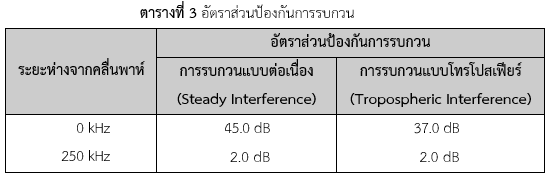 4.4 การยอมรับสัญญาณรบกวน กำหนดให้การยอมรับสัญญาณรบกวนเป็นดังนี้     4.4.1 ช่วงเวลาการรับฟังที่ปราศจากการรบกวนแบบต่อเนื่อง (Steady Interference) : ร้อยละ 50 ของช่วงเวลาการรับฟัง     4.4.2 ช่วงเวลาการรับฟังที่ปราศจากการรบกวนแบบโทรโปสเฟียร์ (Tropospheric Interference) : 	ร้อยละ 90 ของช่วงเวลารับฟัง4.5 การวิเคราะห์คำนวณเกี่ยวกับพื้นที่การให้บริการและการรบกวน กำหนดให้การวิเคราะห์คำนวณเกี่ยวกับพื้นที่การให้บริการและการรบกวนต้องอาศัยแบบจำลองการแพร่กระจายคลื่นความถี่เป็นไปตาม Recommendation ITU-R P.1546-6 [4] หรือมาตรฐานอื่นที่เทียบเท่า โดยต้องคำนึงถึงสภาพภูมิประเทศในบริเวณพื้นที่การให้บริการ ทั้งนี้ พื้นที่การให้บริการ หมายถึง พื้นที่ของสัญญาณจากสถานีวิทยุกระจายเสียงซึ่งมีความแรงของสัญญาณขั้นต่ำ 57 dBµV/m ที่ความสูงของเครื่องรับ 1.50 เมตร จากระดับพื้นดินเฉลี่ย โดยยังไม่คำนึงถึงผลกระทบจากการรบกวนที่อาจเกิดขึ้น5) เงื่อนไขการใช้งานคลื่นความถี่5.1 การใช้คลื่นความถี่ต้องได้รับใบอนุญาตให้ใช้คลื่นความถี่ตามประกาศคณะกรรมการกิจการกระจายเสียง กิจการโทรทัศน์ และกิจการโทรคมนาคมแห่งชาติ เรื่อง หลักเกณฑ์และวิธีการอนุญาตให้ใช้คลื่นความถี่สำหรับการให้บริการกระจายเสียง พ.ศ. .... ทั้งนี้ การขอรับใบอนุญาตให้ใช้คลื่นความถี่อาจมีพิกัดที่ตั้งและคุณลักษณะทางเทคนิคแตกต่างไปจากที่กำหนดไว้ในตารางที่ 5 แต่ต้องไม่ก่อให้เกิดการรบกวนต่อสถานีอื่นตามตารางที่ 5 หรือสถานีวิทยุกระจายเสียงอื่นที่ได้รับอนุญาตอยู่ก่อนแล้ว5.2 การใช้คลื่นความถี่เพื่อประกอบกิจการกระจายเสียงต้องได้รับใบอนุญาตตามพระราชบัญญัติการประกอบกิจการกระจายเสียงและกิจการโทรทัศน์ พ.ศ. 25515.3 เครื่องวิทยุคมนาคม และอุปกรณ์วิทยุคมนาคมต้องได้รับอนุญาตตามพระราชบัญญัติวิทยุคมนาคม พ.ศ. 2498 และที่แก้ไขเพิ่มเติม5.4 เครื่องส่งวิทยุกระจายเสียงและสถานีวิทยุกระจายเสียงต้องมีลักษณะทางเทคนิคเป็นไปตามประกาศคณะกรรมการกิจการกระจายเสียง กิจการโทรทัศน์ และกิจการโทรคมนาคมแห่งชาติ เรื่อง มาตรฐานทางเทคนิคเครื่องส่งวิทยุกระจายเสียงระบบเอฟเอ็ม5.5 ผู้ได้รับใบอนุญาตให้ใช้คลื่นความถี่ต้องดูแลรักษาและปรับปรุงการใช้งานเครื่องส่งวิทยุกระจายเสียงและสถานีวิทยุกระจายเสียงให้สอดคล้อง ตามประกาศคณะกรรมการกิจการกระจายเสียง กิจการโทรทัศน์ และกิจการโทรคมนาคมแห่งชาติ เรื่อง มาตรฐานทางเทคนิคเครื่องส่งวิทยุกระจายเสียงระบบเอฟเอ็ม ตลอดระยะเวลาที่ได้รับอนุญาต5.6 ผู้ได้รับใบอนุญาตให้ใช้คลื่นความถี่ต้องปฏิบัติตามประกาศคณะกรรมการกิจการกระจายเสียง กิจการโทรทัศน์ และกิจการโทรคมนาคมแห่งชาติ เรื่อง หลักเกณฑ์ป้องกันการรบกวนการใช้คลื่นความถี่ของสถานีวิทยุกระจายเสียงต่อกิจการวิทยุการบิน โดยเคร่งครัด5.7 ผู้ได้รับใบอนุญาตให้ใช้คลื่นความถี่ ต้องรายงานกำลังส่งออกอากาศของสถานี โดยให้รายงานผลตาม “แบบรายงานกำลังส่งออกอากาศของสถานีวิทยุกระจายเสียงระบบเอฟเอ็ม” ตามภาคผนวกแนบท้ายประกาศนี้ ทั้งนี้ ต้องยื่นแบบรายงานต่อสำนักงานด้วยตนเองหรือทางไปรษณีย์ลงทะเบียนหรือช่องทางอื่นที่สำนักงานกำหนด ภายในวันที่ 31 ธันวาคม ของทุกปี5.8 ผู้ได้รับใบอนุญาตให้ใช้คลื่นความถี่ต้องให้ความร่วมมือในการประสานงานกับผู้ได้รับใบอนุญาตให้ใช้คลื่นความถี่รายอื่น เพื่อป้องกันและแก้ไขปัญหาการรบกวนการใช้คลื่นความถี่ ทั้งนี้ คณะกรรมการกิจการกระจายเสียง กิจการโทรทัศน์ และกิจการโทรคมนาคมแห่งชาติ อาจกำหนดหลักเกณฑ์และมาตรการเฉพาะเพื่อป้องกันและแก้ไขปัญหาการรบกวนเป็นรายกรณีตามความเหมาะสม5.9 ผู้ได้รับใบอนุญาตให้ใช้คลื่นความถี่ต้องให้ความร่วมมือในการประสานงานความถี่วิทยุบริเวณชายแดนกับประเทศเพื่อนบ้าน รวมทั้งปฏิบัติตามข้อตกลงในการประสานงานความถี่วิทยุบริเวณชายแดนกับประเทศเพื่อนบ้านที่เกี่ยวข้อง5.10 	ในกรณีที่มีเหตุจำเป็นต้องย้ายพิกัดที่ตั้งสายอากาศหรือปรับเปลี่ยนคุณลักษณะทางเทคนิคของสถานีวิทยุกระจายเสียง ผู้ได้รับใบอนุญาตให้ใช้คลื่นความถี่จะต้องขออนุญาตจากคณะกรรมการกิจการกระจายเสียง กิจการโทรทัศน์ และกิจการโทรคมนาคมแห่งชาติ โดยการย้ายพิกัดที่ตั้งสายอากาศหรือปรับเปลี่ยนคุณลักษณะทางเทคนิค จะต้องไม่ส่งผลให้พื้นที่การให้บริการเกินไปจากพื้นที่การให้บริการที่ได้รับอนุญาตเดิม และไม่ก่อให้เกิดการรบกวนสถานีวิทยุกระจายเสียงอื่นที่ได้รับอนุญาตอยู่ก่อนแล้ว5.11 ผู้ได้รับใบอนุญาตให้ใช้คลื่นความถี่ต้องปฏิบัติตามเงื่อนไขที่คณะกรรมการกิจการกระจายเสียง กิจการโทรทัศน์ และกิจการโทรคมนาคมแห่งชาติ ประกาศกำหนด และที่จะประกาศกำหนดเพิ่มเติม6) ตารางกำหนดพิกัดที่ตั้งและคุณลักษณะทางเทคนิค6) ตารางกำหนดพิกัดที่ตั้งและคุณลักษณะทางเทคนิค6) ตารางกำหนดพิกัดที่ตั้งและคุณลักษณะทางเทคนิคตารางกำหนดพิกัดที่ตั้งและคุณลักษณะทางเทคนิคของสถานีวิทยุกระจายเสียงมีคำอธิบายอักษรย่อ ดังตารางที่ 4 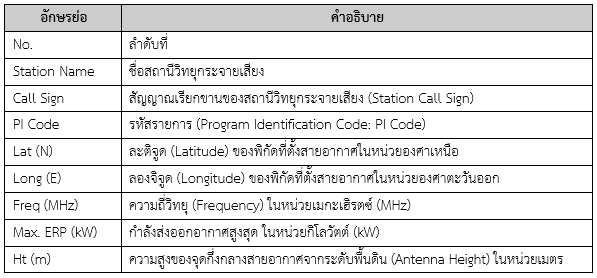 โดยมีรายละเอียดเป็นไปตามตารางที่ 57) เอกสารอ้างอิง7) เอกสารอ้างอิง7) เอกสารอ้างอิง       [1]	 Recommendation ITU-R BS.450-3 (11/2001): Transmission standards for FM sound broadcasting at VHF.       [2] 	IEC 62106: Specification of the radio data system (RDS) for VHF/FM sound broadcasting in the frequency range from 87.5 MHz to 108.0 MHz.       [3] 	Recommendation ITU-R BS.412-9 (12/1998):Planning standards for terrestrial FM sound broadcasting at VHF.       [4] 	Recommendation ITU-R P.1546-6 (08/2019): Method for point-to-area predictions for terrestrial services in the frequency range 30 MHz to 4 000 MHz. ภาคผนวก แบบรายงานกำลังส่งออกอากาศของสถานีวิทยุกระจายเสียงระบบเอฟเอ็มภาคผนวก แบบรายงานกำลังส่งออกอากาศของสถานีวิทยุกระจายเสียงระบบเอฟเอ็มภาคผนวก แบบรายงานกำลังส่งออกอากาศของสถานีวิทยุกระจายเสียงระบบเอฟเอ็ม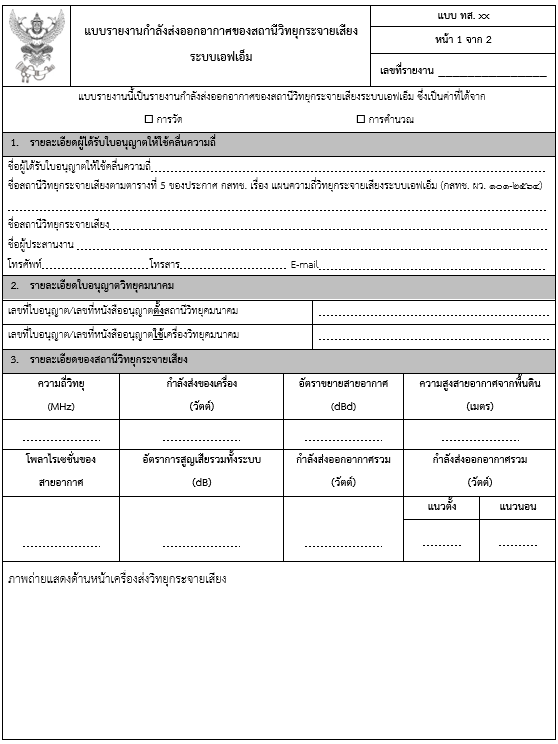 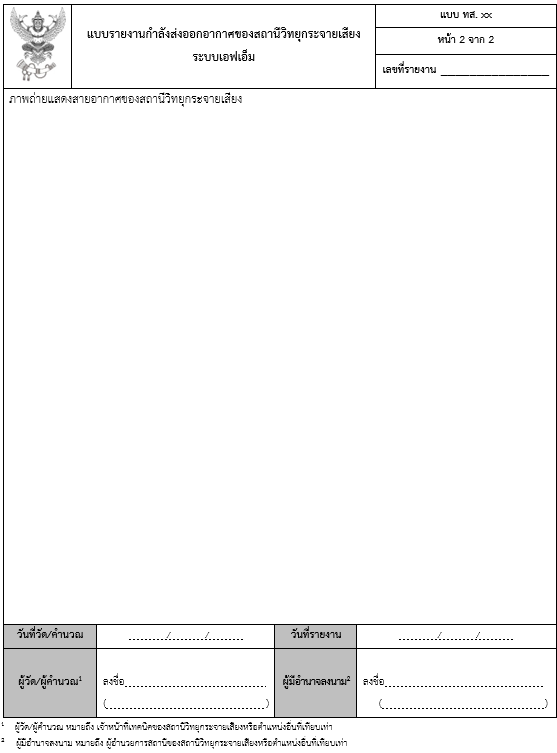 ประเด็นตามขอบข่ายประกาศ กสทช. เรื่อง แผนความถี่ฯประเด็นตามขอบข่ายประกาศ กสทช. เรื่อง แผนความถี่ฯประเด็นตามขอบข่ายประกาศ กสทช. เรื่อง แผนความถี่ฯความคิดเห็นสาธารณะเหตุผลใช่ ไม่ใช่ไม่ใช่ความคิดเห็นสาธารณะเหตุผล